Annexure INOIDA INTERNATIONAL UNIVERSITY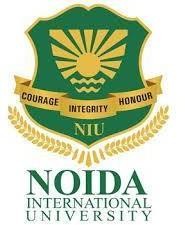 School of Engineering & TechnologySCHEME OF EVALUATION ForBACHELOR OF TECHNOLOGY in Computer Science & Engineering [B. Tech. (CSE)]With Minor Specialization in Artificial Intelligence & Machine Learning(Four Year Honours Under Graduate Degree Program)W.e.f. Academic Session 2022-2023 onwardsProgram CurriculumFOR B. Tech. (CSE-AI&ML)(Effective from Academic Session 2022-2023)B. Tech. in Computer Science and Engineering (Artificial Learning and Machine Learning) is undoubtedly one of the most sought-after specializations of Engineering. B. Tech. (CSE-AI&ML) is a Four-Year Undergraduate program with strong focus on students’ learning in the modern fields of Artificial Intelligence and Machine Learning which are the harbinger of Digital Transformation worldwide. Artificial Intelligence (AI) refers to the deployment of machines to enable them to perform tasks with intelligence similar to humans and Machine Learning (ML) gives computers the ability to learn without being explicitly programmed. Machine learning is a subfield of artificial intelligence (AI). The goal of machine learning generally is to understand the structure of data and fit that data into models that can be understood and utilized by people. Machine learning allow for computers to train on data inputs and use statistical analysis in order to output values that fall within a specific range. Machine learning facilitates computers in building models from sample data in order to automate decision-making processes based on data inputs.Program Educational Objectives (POs)The Department of Computer Science & Engineering has developed and maintained a well-defined set of Program Educational Objectives and desired Program Outcomes. Educational objectives of the program cater to the requirements of the stakeholders such as students, parents, employers, alumni, faculty etc. The Program Educational Objectives are as follows:After few years of Graduation, the Graduates of B. Tech. (CSE-Artificial Intelligence & Machine Learning) will be able to:PEO1: 	Demonstrate technical skills, competency in AI & ML and exhibit team management capability with proper communication in a job environment.PEO2: 	Support the growth of economy of our country by starting enterprise with a lifelong learning attitudePEO3: 	Carry out research in the advanced areas of AI & ML and address the basic needs of the society.Program Outcomes (POs)On successful completion of B. Tech. (CSE-AI&ML) Engineering Graduates will be able to:PO1. Engineering Knowledge: Apply the knowledge of mathematics, science, engineering fundamentals, and an engineering specialization to the solution of complex engineering problems.PO2. Problem Analysis: Identify, formulate, review research literature, and analyze complex engineering problems reaching substantiated conclusions using first principles of mathematics, natural sciences, and engineering sciences.PO3. Design/Development of Solutions: Design solutions for complex engineering problems and design system components or processes that meet the specified needs with appropriate consideration for the public health and safety, and the cultural, societal, and environmental considerations.PO4. Conduct Investigations of Complex Problems: Use research-based knowledge and research methods including design of experiments, analysis and interpretation of data, and synthesis of the information to provide valid conclusions.PO5. Modern Tool Usage: Create, select, and apply appropriate techniques, resources, and modern engineering and IT tools including prediction and modeling to complex engineering activities with an understanding of the limitations.PO6. The Engineer and Society: Apply reasoning informed by the contextual knowledge to assess societal, health, safety, legal and cultural issues and the consequent responsibilities relevant to the professional engineering practice.PO7. Environment and Sustainability: Understand the impact of the professional engineering solutions in societal and environmental contexts, and demonstrate the knowledge of, and need for sustainable development.PO8. Ethics: Apply ethical principles and commit to professional ethics and responsibilities and norms of the engineering practice.PO9. Individual and Team Work: Function effectively as an individual, and as a member or leader in diverse teams, and in multidisciplinary settings.PO10. Communication: Communicate effectively on complex engineering activities with the engineering community and with society at large, such as, being able to comprehend and write effective reports and design documentation, make effective presentations, and give and receive clear instructions.PO11. Project Management and Finance: Demonstrate knowledge and understanding of the engineering and management principles and apply these to one’s own work, as a member and leader in a team, to manage projects and in multidisciplinary environments.PO12. Life-Long Learning: Recognize the need for, and have the preparation and ability to engage in independent and life-long learning in the broadest context of technological change.
Program Specific Outcomes (PSOs)On successful completion of the program, the graduates of B. Tech CSE (Artificial Intelligence & Machine Learning) program will be able to:PSO1: 	Understand, Analyse and Demonstrate the knowledge of human cognition, Artificial Intelligence, Machine Learning and data engineering for designing intelligent systems.PSO2: 	Develop and Apply computational knowledge and project development skills to provide innovative solutions.PSO3: 	Use tools and techniques to solve problems in AI & ML.Credit System-Credit requirement for award of B.Tech:Every semester shall offer a minimum of 12 credits and a maximum of 27 credits.Credits for the Project or Thesis can vary from 10 to 15.The total number of credits for the B. tech Degree Course could vary from a minimum of 158 credits to aMaximum of 180 credits.All courses of study put together would engage the students for a minimum of 26 periods or hours of study a week and a maximum of 30 periods or hours a week.While calculating credits the following guidelines shall be adopted, namely: -1 Hr. Lecture (L) per week 1 credit1 Hr. Tutorial (T) per week 1 credit1 Hr. Practical (P) per week 0.52 Hours Practical(Lab)/week 1 creditCredit distribution in each semester (158 credits to 8 semesters)Course coding systemEvery course coded as follows:BSC	:	Basic Science CoursesESC	:	Engineering Science Course MC	:	Mandatory CoursesHSMC :	Humanities and Social Sciences including ManagementPCC	:	Program core courses PEC	:	Program Elective courses OEC	:	Open Elective coursesBachelor of Technology-CSE [AI & ML]First SemesterTHIRD SEMESTERFIFTH SEMESTERSEVENTH SEMESTEREIGHTH SEMESTERLIST OF ELECTIVES03SemesterTotal Credits1st20.52nd17.53rd264th255th276th257th228th16Total179COURSECOURSEContact Hours/WeekContact Hours/WeekContact Hours/WeekCreditEvaluation SchemeEvaluation SchemeEvaluation SchemeEvaluation SchemeCodeCourse TitleLTPCreditCATAInt. TotalExt.TotalTotalBSC 103Mathematics –I   310420204060100100BSC102Chemistry-I   310420204060100100HSMC 101English   200220204060100100ESC103Programming for  Problem Solving	   300320204060100100ESC102Engineering Graphics & Design  100120204060100100Induction Program---PRACTICALSPRACTICALSPRACTICALSPRACTICALSPRACTICALSPRACTICALSPRACTICALSPRACTICALSPRACTICALSPRACTICALS       BSC 102PChemistry-I Lab0031.520204060100100ESC103PProgramming forProblem Solving Lab004220204060100100ESC102PEngineering graphics & Design Lab004220204060100100HSMC101PEnglish Lab002120204060100100TotalTotal001320.5SECOND SEMESTERSECOND SEMESTERSECOND SEMESTERSECOND SEMESTERSECOND SEMESTERSECOND SEMESTERSECOND SEMESTERSECOND SEMESTERSECOND SEMESTERSECOND SEMESTERSECOND SEMESTERBSC101     Physics31042020406060100BSC 104     Mathematics –II31042020406060100ESC104Workshop/Manufacturing Practices10012020406060100ESC101Basic Electrical Engineering31042020406060100AECC01Environmental Studies20002020406060100PRACTICALSPRACTICALSPRACTICALSPRACTICALSPRACTICALSPRACTICALSPRACTICALSPRACTICALSPRACTICALSPRACTICALSPRACTICALSBSC101PPhysics Lab0031.52020406060100100ESC102PWorkshop/Manufacturing Practices00422020406060100100ESC101PBasic Electrical EngineeringLab00212020406060100100TotalTotal123917.5COURSECOURSEContact Hours/WeekContact Hours/WeekContact Hours/WeekCreditEvaluation SchemeEvaluation SchemeEvaluation SchemeEvaluation SchemeCodeCourse TitleLTPCreditCATAInt. TotalExt.TotalTotalBSC301Discrete Mathematics300320204060100100ESC301Analog Electronic Circuits300320204060100100ESC302Digital Electronics300320204060100100PCC-CS301Data Structure & Algorithms300320204060100100PCC-CS302IT Workshop100120204060100100HSMC301Humanities –I (Human psychology)300320204060100100AIML01Introduction to Python300320204060100100PRACTICALSPRACTICALSPRACTICALSPRACTICALSPRACTICALSPRACTICALSPRACTICALSPRACTICALSPRACTICALSPRACTICALSESC301PAnalog Electronic Circuits Lab004220204060100100ESC302PDigital Electronics Lab004220204060100100PCC- CS301PData Structure & Algorithms Lab002120204060100100PCC-CS302 PIT Workshop (MATLAB) Lab002120204060100100AIML01PIntroduction to Python Lab002120204060100100TotalTotal1901426FOURTH SEMESTERFOURTH SEMESTERFOURTH SEMESTERFOURTH SEMESTERFOURTH SEMESTERFOURTH SEMESTERFOURTH SEMESTERFOURTH SEMESTERFOURTH SEMESTERFOURTH SEMESTERFOURTH SEMESTERPCC-CS401Computer Based Numerical & Statistical Techniques30032020406060100PCC-CS402Computer Organization & Architecture30032020406060100PCC-CS403Operating Systems30032020406060100PCC-CS404Design &Analysis of Algorithms30032020406060100HSMC-401Humanities –II (Human Values)30032020406060100BSC-401Biology30032020406060100AIML02Introduction to Artificial Intelligence and Machine Learning 40042020406060100PRACTICALSPRACTICALSPRACTICALSPRACTICALSPRACTICALSPRACTICALSPRACTICALSPRACTICALSPRACTICALSPRACTICALSPRACTICALSPCC- CS402PComputer Organization & Architecture Lab00212020406060100100PCC- CS403POperating Systems Lab00212020406060100100PCC- CS404PDesign &Analysis of Algorithms Lab00212020406060100100TotalTotal2200625COURSECOURSEContact Hours/WeekContact Hours/WeekContact Hours/WeekCreditEvaluation SchemesEvaluation SchemesEvaluation SchemesEvaluation SchemesEvaluation SchemesCodeCourse TitleLTPCreditCATAInt. TotalExt.TotalESC-501Signal &Systems300320204060100PCC-CS501Database Management Systems300320204060100PCC-CS502Formal Language & Automata Theory300320204060100PCC-CS503Object Oriented Programming300320204060100Elective I300320204060100HSMC501Management I(OB/F&A*)300320204060100   AIML03Advanced AI and ML Techniques3    00320204060100PRACTICALSPRACTICALSPRACTICALSPRACTICALSPRACTICALSPRACTICALSPRACTICALSPRACTICALSPRACTICALSPRACTICALSPRACTICALSPCC-CS501PDatabase Management Systems Lab002120204060100PCC-CS503PObject Oriented Programming Lab002120204060100AIML03Advanced AI and ML Techniques Lab002120204060100PROJ-CS50Industrial Seminar**006320204060100TotalTotal2101227SIXTH SEMESTERSIXTH SEMESTERSIXTH SEMESTERSIXTH SEMESTERSIXTH SEMESTERSIXTH SEMESTERSIXTH SEMESTERSIXTH SEMESTERSIXTH SEMESTERSIXTH SEMESTERSIXTH SEMESTERPCC-CS601Compiler Design300320204060100PCC-CS602Computer Networks300320204060100Elective II300320204060100Elective III300320204060100OEC001Soft Skills & interpersonal Communication300320204060100MC601Constitution of India/Essence of Indian traditional knowledge000020204060100AIML04Web Applications Using MLT400420204060100PRACTICALSPRACTICALSPRACTICALSPRACTICALSPRACTICALSPRACTICALSPRACTICALSPRACTICALSPRACTICALSPRACTICALSPRACTICALSPCC-CS601PCompiler Design002120204060100PCC-CS602PComputer Networks002120204060100AIML04PWeb Applications Using MLT Lab002120204060100PROJ-CS60Project –I**006320204060100Total1901225COURSECOURSEContact Hours/WeekContact Hours/WeekContact Hours/WeekCreditEvaluation SchemesEvaluation SchemesEvaluation SchemesEvaluation SchemesEvaluation SchemesCodeCourse TitleLTPCreditCATAInt. TotalExt.TotalElective IV300320204060100Elective V300320204060100Elective VI300320204060100OEC002HRD & OB *300320204060100AIML05Deep Learning and Neural Network300320204060100AIML06IOT with Machine Learning 300320204060100PRACTICALSPRACTICALSPRACTICALSPRACTICALSPRACTICALSPRACTICALSPRACTICALSPRACTICALSPRACTICALSPRACTICALSPRACTICALSAIML06PIOT with Machine Learning Lab002120202060100PROJ-CS70Project-II**006320204060100TotalTotal180822COURSECOURSEContact Hours/WeekContact Hours/WeekContact Hours/WeekCredit% of Total Marks% of Total Marks% of Total Marks% of Total Marks% of Total MarksCodeCourse TitleLTPCreditCATAInt. TotalExt.TotalOEC003Cyber Law & Ethics300320204060100AIML07Artificial Intelligence and Machine Learning in Health care and Agriculture300320202060100AIML08Complex Analysis , Probability and Statistical Methods300320202060100OEC004History of Science & engineering/Introduction to Philosophical Thoughts/MetroSystems and Engineering300320204060100PRACTICALSPRACTICALSPRACTICALSPRACTICALSPRACTICALSPRACTICALSPRACTICALSPRACTICALSPRACTICALSPRACTICALSPRACTICALSPROJ-CS80Project III**0084100100200300500TotalTotal120816Thread 1: Theory & AlgorithmsThread 1: Theory & AlgorithmsThread 1: Theory & AlgorithmsElective(s)Subject CodeSubject NameElective IPEC-CS-T 501Graph TheoryElective IIPEC-CS-T 601Advanced AlgorithmsElective IIIPEC-CS-T 602Parallel & Distributed AlgorithmsElective IVPEC-CS-T 701Computational ComplexityElective VPEC-CS-T 702Computational ComplexityElective VIPEC-CS-T 703Queuing Theory & ModelingAdditional Subject (can replace with any elective from the same thread): Theory Of ComputationAdditional Subject (can replace with any elective from the same thread): Theory Of ComputationAdditional Subject (can replace with any elective from the same thread): Theory Of ComputationThread 2: SystemsThread 2: SystemsThread 2: SystemsElective(s)Subject CodeSubject NameElective IPEC-CS-S 501Advanced Computer ArchitectureElective IIPEC-CS-S 601Software EngineeringElective IIIPEC-CS-S 602Distributed SystemsElective IVPEC-CS-S 701Embedded SystemsElective VPEC-CS-S 702Advanced Operating SystemsElective VIPEC-CS-S 703Low Power Circuit & SystemsAdditional Subject (can replace with any elective from the same thread): Fault Tolerant ComputingAdditional Subject (can replace with any elective from the same thread): Fault Tolerant ComputingAdditional Subject (can replace with any elective from the same thread): Fault Tolerant ComputingThread 3:Data Science & Machine IntelligenceThread 3:Data Science & Machine IntelligenceThread 3:Data Science & Machine IntelligenceElective(s)Subject CodeSubject NameElective IPEC-CS-D 501Artificial IntelligenceElective IIPEC-CS-D 601Machine LearningElective IIIPEC-CS-D 602**Data MiningElective IVPEC-CS-D 701Soft ComputingElective VPEC-CS-D 702Speech and Natural Language ProcessingElective VIPEC-CS-D 703**Data AnalyticsThread 4: ApplicationsThread 4: ApplicationsThread 4: ApplicationsElective(s)Subject CodeSubject NameElective IPEC-CS-A 501Image ProcessingElective IIPEC-CS-A 601Digital Signal ProcessingElective IIIPEC-CS-A 602**Cloud ComputingElective IVPEC-CS-A 701Human Computer InteractionElective VPEC-CS-A 702Electronic Design AutomationElective VIPEC-CS-A 703Computer Graphics